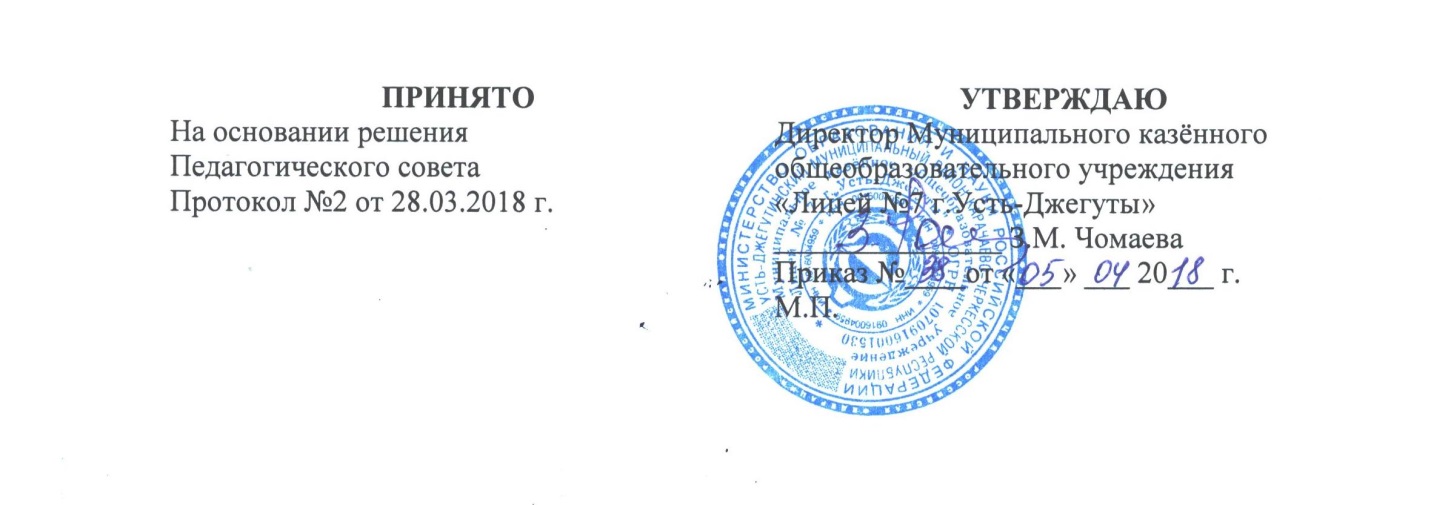 Положение
о Наблюдательном совете Муниципального казенного общеобразовательного учреждения «Лицей № 7 г.Усть-Джегуты»1.Общие положения1.1. Настоящее Положение устанавливает полномочия и порядок деятельности Наблюдательного совета Муниципального казенного общеобразовательного учреждения «Лицей № 7 г.Усть-Джегуты» (далее – Наблюдательный совет).1.2. Настоящее Положение разработано  на основании  Федерального закона от 29.12.2012 № 273-ФЗ «Об образовании в Российской Федерации» статья 26 ч.4,  Уставом Муниципального казенного общеобразовательного учреждения «Лицей № 7 г.Усть-Джегуты» (далее – Учреждение), настоящим положением и иными локальными актами  Муниципального казенного общеобразовательного учреждения «лицей № 7 г.Усть-Джегуты»(далее-Учреждение)  в части, относящейся к деятельности Наблюдательного Совета.1.3. Деятельность Наблюдательного совета основывается на принципах безвозмездности участия в его работе, коллегиальности принятия решений, гласности.1.4. Учреждение не вправе выплачивать членам Наблюдательного совета вознаграждение за выполнение ими своих обязанностей, за исключением компенсации документально подтвержденных расходов, непосредственно связанных с участием в работе Наблюдательного совета.1.5. Члены Наблюдательного совета могут пользоваться услугами Учреждения только на равных условиях с другими гражданами.2. Структура наблюдательного совета, порядок его формирования 2.1. Наблюдательный совет создается в составе пяти членов.2.2. Количество представителей органов местного самоуправления в составе Наблюдательного совета должно превышать 1/3 от общего числа членов наблюдательного совета; количество представителей работников  Учреждения не может превышать 1/3 от общего числа членов Наблюдательного совета.В состав Наблюдательного совета входят: 2 представителя Учредителя, 2 представителя общественности, в том числе имеющие заслуги и достижения в сфере деятельности Учреждения, 1 представитель работников Учреждения.2.3. Срок полномочий наблюдательного совета составляет 5 лет.2.4. Одно и то же лицо может быть членом Наблюдательного совета неограниченное число раз.2.5. Директор Учреждения и его заместители не могут быть членами Наблюдательного совета.2.6. Членами Наблюдательного совета не могут быть лица, имеющие неснятую или непогашенную судимость.2.7. Решение о назначении членов Наблюдательного совета или досрочном прекращении их полномочий принимается Учредителем.2.8. Решение о назначении представителя работников Учреждения членом Наблюдательного совета или досрочном прекращении его полномочий принимается Учредителем на основании решения общего собрания работников Учреждения.Решение о назначении представителя работников Учреждения членом Наблюдательного совета или досрочном прекращении его полномочий принимается общим собранием трудового коллектива и направляется Учреждением Учредителю в течение 10 рабочих дней со дня принятия такого решения.2.9. Полномочия члена Наблюдательного совета могут быть прекращены досрочно:а) по просьбе члена Наблюдательного совета;б) в случае невозможности исполнения членом Наблюдательного совета своих обязанностей по состоянию здоровья или по причине его отсутствия в месте нахождения Учреждения в течение четырех месяцев;в) в случае привлечения члена Наблюдательного совета к уголовной ответственности.2.10. Полномочия члена Наблюдательного совета, являющегося представителем Учредителя,  либо Собственника могут быть также прекращены досрочно в случае прекращения трудовых отношений.2.11. Вакантные места, образовавшиеся в Наблюдательном совете в связи со смертью или с досрочным прекращением полномочий его членов, замещаются на оставшийся срок полномочий Наблюдательного совета.3. Председатель Наблюдательного совета3.1. Председатель Наблюдательного совета избирается на срок полномочий Наблюдательного совета членами Наблюдательного совета из их числа простым большинством голосов от общего числа голосов членов Наблюдательного совета.3.2.. Представитель работников Учреждения не может быть избран председателем Наблюдательного совета.3.3. Наблюдательный совет в любое время вправе переизбрать своего Председателя.3.4. Председатель Наблюдательного совета организует работу Наблюдательного совета, созывает его заседания, председательствует на них и организует ведение протокола.3.5. В отсутствие председателя Наблюдательного совета его функции осуществляет старший по возрасту член Наблюдательного совета, за исключением представителя работников Учреждения. 4. Компетенция наблюдательного совета4.1. К компетенции Наблюдательного совета Учреждения относится рассмотрение:4.1.1. Предложений Учредителя или директора Учреждения о внесении изменений в Устав Учреждения.4.1.2. Предложений Учредителя или директора Учреждения о создании и ликвидации филиалов Учреждения, об открытии и о закрытии его представительств.4.1.3. Предложений Учредителя или директора Учреждения о реорганизации Учреждения или о его ликвидации.4.1.4. Предложений Учредителя или директора Учреждения об изъятии имущества, закрепленного за Учреждением на праве оперативного управления.4.1.5. Предложений директора Учреждения об участии Учреждения в других юридических лицах, в том числе о внесении денежных средств и иного имущества в уставный (складочный) капитал других юридических лиц или передаче такого имущества иным образом другим юридическим лицам, в качестве учредителя или участника.4.1.6. Проекта плана финансово-хозяйственной деятельности Учреждения.4.1.7. По представлению директора Учреждения проектов отчетов о деятельности Учреждения и об использовании его имущества, в том числе добровольными пожертвованиями, поступающими от физических и юридических лиц,  об исполнении плана его финансово-хозяйственной деятельности, годовой бухгалтерской отчетности Учреждения, 4.1.8. Предложений директора Учреждения о совершении сделок по распоряжению имуществом, которым Учреждение не вправе распоряжаться самостоятельно.4.1.9. Предложений директора Учреждения о совершении крупных сделок.4.1.10. Предложений директора Учреждения о совершении сделок, в совершении которых имеется заинтересованность.4.1.11. Предложений директора Учреждения о выборе кредитных организаций, в которых Учреждение может открыть банковские счета.4.1.12. Вопросов проведения аудита годовой бухгалтерской отчетности Учреждения и утверждение аудиторской организации.4.2. По вопросам, указанным в подпунктах 4.1.1. – 4.1.5. и 4.1.8. пункта 4.1. настоящего Положения, Наблюдательный совет дает рекомендации. Учредитель принимает по этим вопросам решения после рассмотрения рекомендаций Наблюдательного совета.4.3. По вопросу, указанному в подпункте 4.1.6. пункта 4.1. настоящего Положения, Наблюдательный совет дает заключение, копия которого направляется Учредителю.4.4. По вопросу, указанному в подпункте 4.1.11. пункта 4.1. настоящего Положения, Наблюдательный совет дает заключение. Директор Учреждения принимает по этим вопросам решения после рассмотрения заключений Наблюдательного совета.4.5. Документы, представляемые в соответствии с подпунктом 4.1.7. пункта 4.1. настоящего Положения утверждаются Наблюдательным советом. Копии указанных документов направляются Учредителю.4.6. По вопросам, указанным в подпунктах 4.1.9., 4.1.10. и 4.1.12. пункта 4.1. настоящего Положения, Наблюдательный совет принимает решения, обязательные для директора Учреждения.4.7. Рекомендации и заключения по вопросам, указанным в подпунктах 4.1.1. – 4.1.8. и 4.1.11. пункта 4.1. настоящего Положения, даются большинством голосов от общего числа голосов членов Наблюдательного совета.4.8. Решения по вопросам, указанным в подпунктах 4.1.9. и 4.1.12. пункта 4.1. настоящего Положения, принимаются Наблюдательным советом большинством в две трети голосов от общего числа голосов членов наблюдательного совета.4.9. Решение по вопросу, указанному в подпункте 4.1.10. пункта 4.1. настоящего Положения, принимается наблюдательным советом в порядке, установленном Федеральным законом «Об автономных учреждениях».4.10. Вопросы, относящиеся к компетенции Наблюдательного совета в соответствии с пунктом 4.1. настоящего Положения, не могут быть переданы на рассмотрение других органов Учреждения.4.11. По требованию Наблюдательного совета или любого из его членов другие органы Учреждения обязаны предоставить информацию по вопросам, относящимся к компетенции Наблюдательного совета.V. Порядок проведения заседаний Наблюдательного совета5.1. Заседания Наблюдательного совета проводятся по мере необходимости, но не реже одного раза в квартал.5.2. Заседание Наблюдательного совета созывается его председателем по собственной инициативе, по требованию Учредителя, члена Наблюдательного совета или директора Учреждения.5.3. Лицо, созывающее заседание Наблюдательного совета, обязано не позднее, чем за 10 дней до его проведения в письменном виде уведомить об этом каждого члена Наблюдательного совета.5.4. В уведомлении должны быть указаны: дата, время и место проведения заседания Наблюдательного совета, форма проведения Наблюдательного совета (заседание или заочное голосование), а также предлагаемая повестка заседания.5.5. Члены Наблюдательного совета вправе вносить предложения о включении в повестку заседания Наблюдательного совета дополнительных вопросов не позднее, чем за 5 дней до его проведения.5.6. Лицо, созывающее заседание Наблюдательного совета, не вправе вносить изменения в формулировки дополнительных вопросов, предложенных членами Наблюдательного совета для включения в повестку заседания Наблюдательного совета.5.7. В случае если по предложению членов Наблюдательного совета в первоначальную повестку заседания Наблюдательного совета вносятся изменения, лицо, созывающее Наблюдательный совет, обязано не позднее чем за 3 дня до его проведения уведомить всех участников Наблюдательного совета о внесенных в повестку заседания изменениях.5.8. Лицо, созывающее заседание Наблюдательного совета, обязано направить членам Наблюдательного совета информацию и материалы, касающиеся вопросов в повестке заседания, вместе с уведомлением о проведении Наблюдательного совета, а в случае изменения повестки заседания соответствующие информация и материалы направляются вместе с уведомлением о таком изменении.5.9. Решения Наблюдательного совета принимаются путем открытого голосования.5.10. Решение Наблюдательного совета может быть принято без проведения заседания Наблюдательного совета путем проведения заочного голосования (опросным путем). Такое голосование может быть проведено путем обмена документами посредством почтовой, телеграфной, телетайпной, телефонной, электронной или иной связи, обеспечивающей аутентичность передаваемых и принимаемых сообщений и их документальное подтверждение.Указанный порядок не может применяться при принятии решений по вопросам, предусмотренным подпунктами 4.1.9. и 4.1.10. пункта 4.1. настоящего Положения.5.11. В заседании Наблюдательного совета вправе участвовать директор Учреждения. Иные приглашенные председателем Наблюдательного совета лица могут участвовать в заседании Наблюдательного совета, если против их присутствия не возражает более чем одна треть от общего числа членов Наблюдательного совета.5.12. Заседание Наблюдательного совета является правомочным, если все члены Наблюдательного совета извещены о времени и месте его проведения и на заседании присутствует более половины членов Наблюдательного совета. Передача членом Наблюдательного совета своего голоса другому лицу не допускается.5.13. Каждый член Наблюдательного совета имеет при голосовании один голос. В случае равенства голосов решающим является голос председателя Наблюдательного совета.5.14. Первое заседание Наблюдательного совета после его создания, а также первое заседание нового состава Наблюдательного совета созывается по требованию Учредителя. До избрания председателя Наблюдательного совета на таком заседании председательствует старший по возрасту член Наблюдательного совета, за исключением представителя работников Учреждения. 6. Делопроизводство            6.1. Заседания Наблюдательного совета оформляются протокольно.            6.2. Протокол заседания Наблюдательного совета составляется не позднее 10 дней после его проведения. В протоколе указывается:-место и время проведения заседания;
-лица, присутствующие на заседании;
-повестка дня;
-вопросы, поставленные на голосование, и итоги голосования по ним;
-принятые решения.6.3. Протоколы заседаний Наблюдательного совета образовательного учреждения подписывается председательствующим на заседании, который несет ответственность за правильность составления протокола, и секретарем Наблюдательного совета.6.4. Учреждение обязано предоставлять протоколы заседаний Наблюдательного совета по требованию ревизионной комиссии,  а также копии этих документов учредителю.7. Ответственность членов Наблюдательного совета7.1.Члены Наблюдательного совета при осуществлении своих прав и исполнении обязанностей должны действовать в интересах автономного учреждения, осуществлять свои права и исполнять обязанности в отношении общества добросовестно и разумно.7.2.Члены Наблюдательного совета несут ответственность перед Учреждением за убытки, причиненные Учреждению  их виновными действиями (бездействием), если иные основания и размер ответственности не установлены федеральными законами. При этом в Наблюдательном совете не несут ответственности члены, голосовавшие против решения, которое повлекло причинение обществу убытков, или не принимавшие участия в голосовании.7.3.При определении оснований и размера ответственности членов Наблюдательного совета должны быть приняты во внимание обычные условия делового оборота и иные обстоятельства, имеющие значение для дела.8. Процедура утверждения и внесения изменений  в Положение о Наблюдательном совете 8.1. Положение о Наблюдательном совете утверждается на заседании Наблюдательного совета. Решение об его утверждении принимается большинством голосов участвующих в заседании Наблюдательного совета.8.2. Предложения о внесении изменений и дополнений в Положение вносятся в порядке, предусмотренном Положением для внесения предложений в повестку дня очередного или внеочередного заседания Наблюдательного совета.8.3. Решение о внесении дополнений или изменений в Положение принимается большинством голосов членов Наблюдательного совета, участвующих в заседании Наблюдательного совета.8.4. Если в результате изменения законодательства и нормативных актов РФ отдельные статьи настоящего положения вступают в противоречие с ними, эти статьи утрачивают силу и до момента внесения изменений в положение члены Наблюдательного совета руководствуются законодательством РФ.